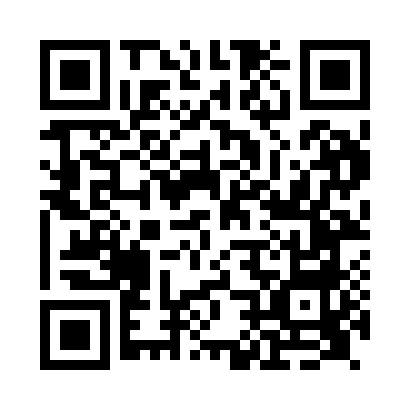 Prayer times for Harworth, Nottinghamshire, UKMon 1 Jul 2024 - Wed 31 Jul 2024High Latitude Method: Angle Based RulePrayer Calculation Method: Islamic Society of North AmericaAsar Calculation Method: HanafiPrayer times provided by https://www.salahtimes.comDateDayFajrSunriseDhuhrAsrMaghribIsha1Mon2:544:411:086:499:3611:222Tue2:554:411:086:499:3511:223Wed2:554:421:096:499:3511:224Thu2:564:431:096:489:3411:215Fri2:564:441:096:489:3411:216Sat2:574:451:096:489:3311:217Sun2:584:461:096:489:3211:218Mon2:584:471:096:479:3111:209Tue2:594:481:106:479:3111:2010Wed2:594:491:106:479:3011:2011Thu3:004:501:106:469:2911:1912Fri3:014:521:106:469:2811:1913Sat3:014:531:106:459:2711:1814Sun3:024:541:106:459:2611:1815Mon3:034:551:106:449:2511:1716Tue3:034:571:106:449:2311:1717Wed3:044:581:106:439:2211:1618Thu3:054:591:116:429:2111:1619Fri3:065:011:116:429:2011:1520Sat3:065:021:116:419:1811:1421Sun3:075:041:116:409:1711:1422Mon3:085:051:116:399:1611:1323Tue3:095:071:116:399:1411:1224Wed3:095:081:116:389:1311:1225Thu3:105:101:116:379:1111:1126Fri3:115:111:116:369:0911:1027Sat3:125:131:116:359:0811:0928Sun3:125:151:116:349:0611:0829Mon3:135:161:116:339:0511:0730Tue3:145:181:116:329:0311:0731Wed3:155:191:116:319:0111:06